The Penny Triangle Puzzle!1. Make a triangle with ten coins. Arrange them to look like the picture below: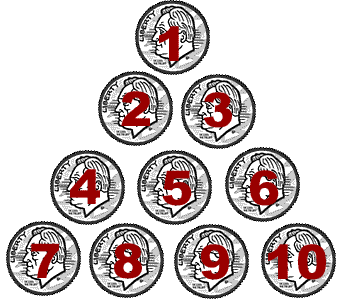 2. Ask if anyone in the room can form a NEW triangle that points down. Of course, everyone will say "Sure, that's easy!"...but then you will tell them that they can only move THREE of the pennies to do so!Answer:The secret to the puzzle is to move coin #7 next to coin #2. Move coin #10 next to coin #3. Center coin #1 below coins #8 and #9. Look at th picture below. Do you see how the triangle points downward once you have done this?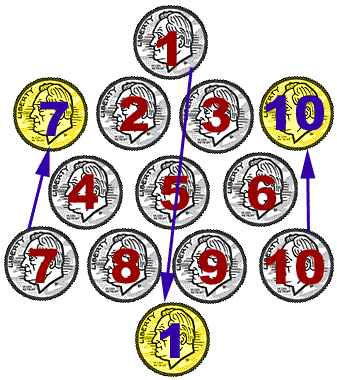 